NGU Report 2013.050Helicopter-borne magnetic, electromagnetic and radiometric geophysical survey in the Øksfjord area, Finmark.REPORT 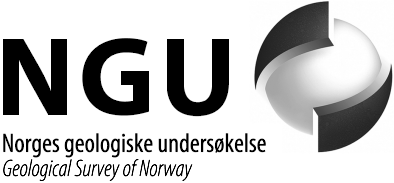 Table of Contents1.	INTRODUCTION	42.	SURVEY SPECIFICATIONS	52.1	Airborne Survey Parameters	52.2	Airborne Survey Instrumentation	62.3	Airborne Survey Logistics Summary	63.	DATA PROCESSING AND PRESENTATION	73.1	Total Field Magnetic Data	73.2	Electromagnetic Data	83.3	Radiometric data	94.	PRODUCTS	105.	REFERENCES	11Appendix A1:  Flow chart of magnetic processing	12Appendix A2:  Flow chart of EM processing	12Appendix A3:  Flow chart of radiometry processing	12FIGURESFigure 1: Øksfjord survey area	4Figure 2: Hummingbird system in air	7Figure 3: Øksfjord survey area with flight path	14Figure 4: Total Magnetic Field	15Figure 5: Magnetic Vertical Derivative	16Figure 6: Magnetic Tilt Derivative	17Figure 7: Apparent resistivity. Frequency 34000 Hz, Coplanar coils	18Figure 8: Apparent resistivity. Frequency 6600 Hz, Coplanar coils	19Figure 9: Apparent resistivity. Frequency 880 Hz, coplanar coils	20Figure 10: Apparent resistivity. Frequency 7000 Hz, Coaxial coils	21Figure 11: In-phase and quadrature responses. Frequency 980 Hz, Coaxial coils	22Figure 12: Uranium ground concentration	23Figure 13: Thorium ground concentration	24Figure 14: Potassium ground concentration	25Figure 15: Radiometric Ternary map	26TABLESTable 1. Instrument Specifications	6Table 2. Hummingbird electromagnetic system, frequency and coil configurations	6Table 3: Maps in scale 1:50000 available from NGU on request.	10INTRODUCTIONRecognising the impact that investment in mineral exploration and mining can have on the socio-economic situation of a region, the government of Norway initiated the MINN program (Mineral resources in North Norway). The goal of this program is to enhance the geological information that is relevant to an assessment of the mineral potential of the three northernmost counties. The airborne geophysical surveys - helicopter borne and fixed wing- are important integral part of MINN program. The airborne survey results reported herein amount to 2084 line km (416 km2) over the Øksfjord survey area, as shown in Figure 1. 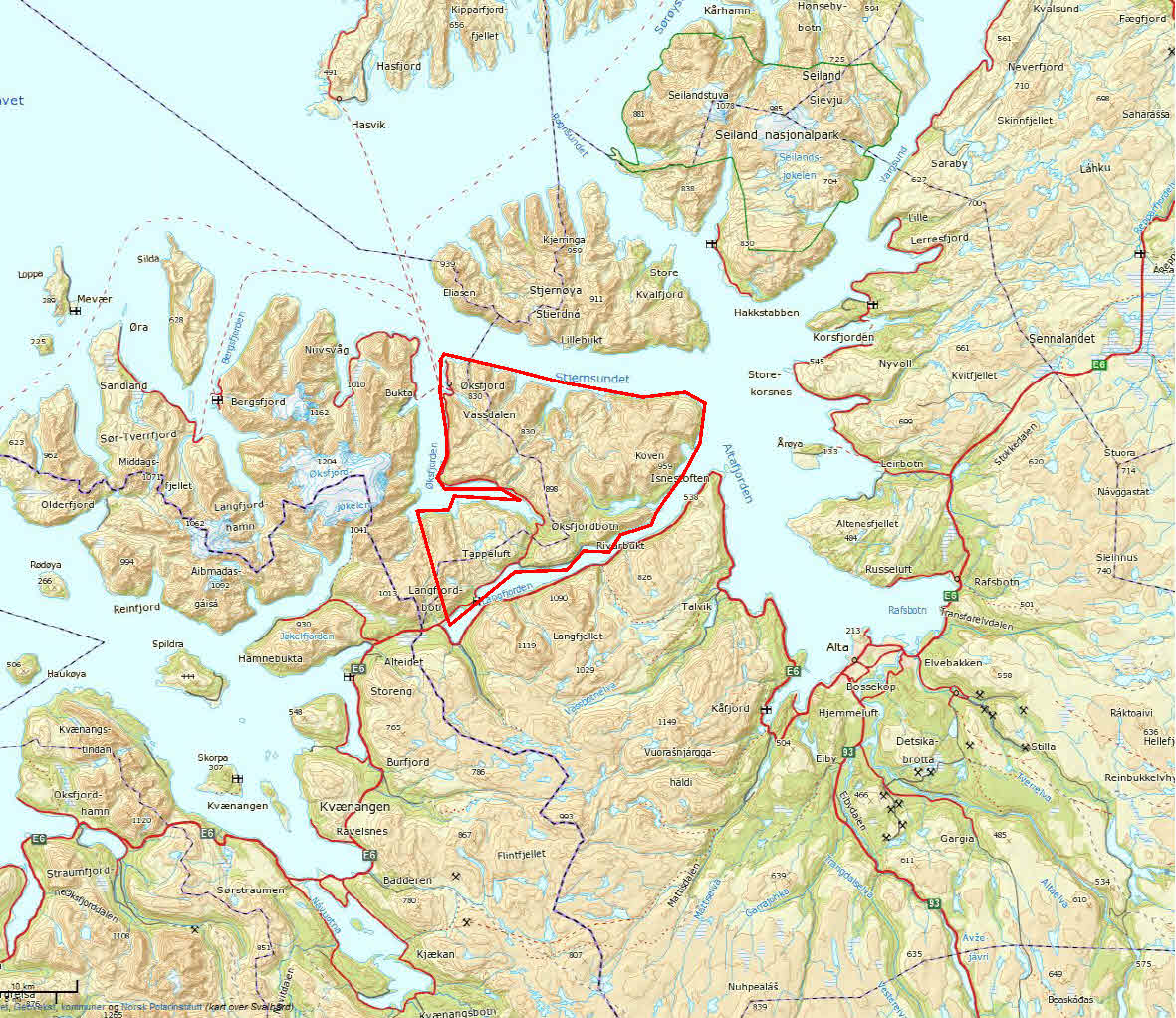 Figure 1: Øksfjord survey areaThe objective of the airborne geophysical survey was to obtain a dense high-resolution aero-magnetic, electromagnetic and radiometric data over the survey area.  This data is required for the enhancement of a general understanding of the regional geology of the area.  In this regard, the data can also be used to map contacts and structural features within the property. It also improves defining the potential of known zones of mineralization, their geological settings, and identifying new areas of interest.The survey incorporated the use of a Hummingbird five-frequency electromagnetic system supplemented by a high-sensitivity caesium magnetometer, gamma-ray spectrometer and radar altimeter.  A GPS navigation computer system with flight path indicators ensured accurate positioning of the geophysical data with respect to the World Geodetic System 1984 geodetic datum (WGS-84).SURVEY SPECIFICATIONSAirborne Survey ParametersNGU used a modified Hummingbird electromagnetic and magnetic helicopter survey system designed to obtain low level, slow speed, detailed airborne magnetic and electromagnetic data (Geotech 1997). The system was supplemented by 1024 channel gamma-ray spectrometer which was used to map ground concentrations of U, Th and K.The airborne survey began on September 26th and ended on October 8th, 2013. A Eurocopter AS350-B3 helicopter from helicopter company HeliScan AS was used to tow the bird. The survey lines were spaced 200 m apart. Lines were oriented at a 90 azimuth in UTM zone 34W coordinates. The magnetic and electromagnetic sensors are housed in a single 7.5 m long bird, which was maintained at an average of 75 m above the topographic surface. A gamma-ray spectrometer, installed under the belly of the helicopter, registered natural gamma ray radiation simultaneously with the acquisition of magnetic/EM data.Rugged terrain and abrupt changes in topography affected the aircraft pilot’s ability to ‘drape’ the terrain; therefore the average instrumental height was much higher than the standard survey instrumental height, which is defined as 30 m plus a height of obstacles (trees, power lines etc.). The ground speed of the aircraft varied from 50 – 130 km/h depending on topography, wind direction and its magnitude. On average the ground speed during measurements is calculated to 88 km/h. Magnetic data were recorded at 0.2 second intervals resulting in approximately    5 m point spacing. EM data were recorded at 0.1 second intervals resulting in data with a sample increment of 2.4 m along the ground in average. Spectrometry data were recorded every 1 second giving a point spacing of approximately 24 meter. The above parameters were designed to allow for sufficient detail in the data to detect subtle anomalies that may represent mineralization and/or rocks of different lithological and petrophysical composition.A base magnetometers to monitor diurnal variations in the magnetic field was located at LANGNES  (UTM 575500 – 7779000). Gem GSM-19 station magnetometer data were recorded once every 1 second. The CPU clock of the base magnetometer computer was synchronized to the CPU clock of the DAS on a daily basis. Navigation system uses GPS/GLONASS satellite tracking systems to provide real-time WGS-84 coordinate locations for every second. The accuracy achieved with no differential corrections is reported to be  5 m in the horizontal directions. The GPS receiver antenna was mounted externally to the tail tip of the helicopter.For quality control, the electromagnetic, magnetic and radiometric, altitude and navigation data were monitored on four separate windows in the operator's display during flight while they were recorded in three data ASCII streams to the PC hard disk drive.Airborne Survey InstrumentationInstrument specification is given in table 1.  Frequencies and coil configuration for the Hummingbird EM system is given in table 2.Table 1. Instrument SpecificationsTable 2. Hummingbird electromagnetic system, frequency and coil configurationsThe electromagnetic, magnetic and radiometric, altitude and navigation data were monitored on the operator's displays during flight while they were recorded to the PC hard disk drive. Spectrometry data were also recorded to internal hard drive of the spectrometer. The data files were transferred to the field workstation via USB flash drive. The raw data files were backed up onto USB flash drive in the field.Airborne Survey Logistics Summary	Traverse (survey) line spacing: 		200 metres 	Traverse line direction: 			90 NW-SE	Nominal aircraft ground speed:		50 - 130 km/h 	Average sensor terrain clearance EM+Mag:	75 metres	Average sensor terrain clearance Rad: 107 metres	Sampling rates: 	0.2 seconds - magnetometer				0.1 seconds - electromagnetics				1.0 second   - spectrometer, GPS, altimeter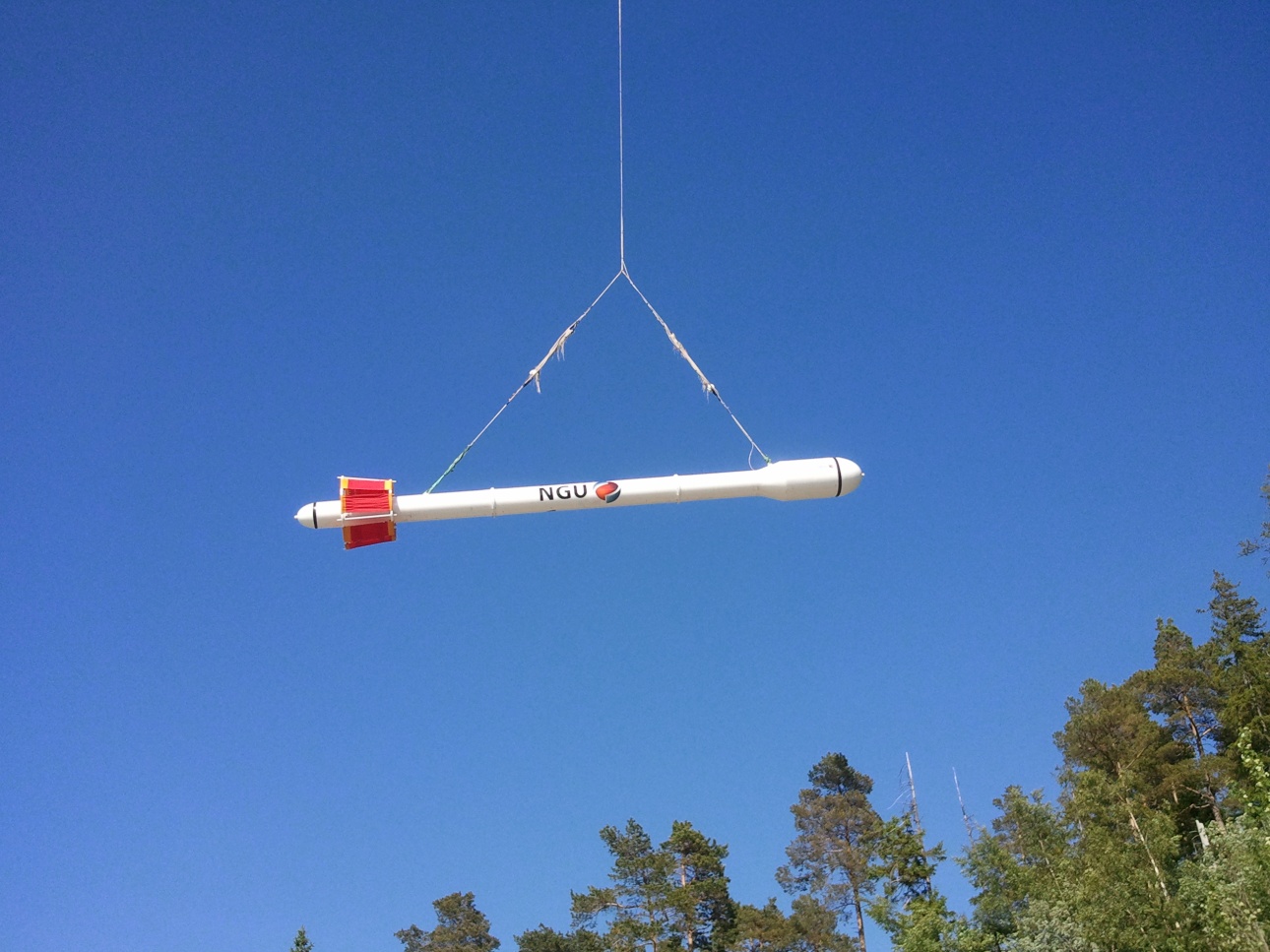 Figure 2: Hummingbird system in airDATA PROCESSING AND PRESENTATIONAll data were processed by Alexei Rodionov (AR Geoconsulting Ltd., Canada) in Calgary. The ASCII data files were loaded into three separate Oasis Montaj databases. All three datasets were processed consequently according to processing flow charts shown in Appendix A1, A2 and A3.     Total Field Magnetic DataAt the first stage the magnetic data were visually inspected and spikes were removed manually. Non-linear filter was also applied to airborne raw data to eliminate short-period spikes. Then the data from basemag station were imported in magnetic database using the standard Oasis magbase.gx module. Diurnal variation channel was also inspected for spikes and spikes were removed manually if necessary. Typically, several corrections have to be applied to magnetic data before gridding - heading correction, lag correction and diurnal correction. Diurnal CorrectionsThe temporal fluctuations in the magnetic field of the earth affect the total magnetic field readings recorded during the airborne survey. This is commonly referred to as the magnetic diurnal variation. These fluctuations can be effectively removed from the airborne magnetic dataset by using a stationary reference magnetometer that records the magnetic field of the earth simultaneously with the airborne sensor. Magnetic diurnals were within the standard NGU specifications during the entire survey (Rønning 2013).Diurnal variations were measured with GEM GSM-19 and Scintrex CS-3 magnetometer. The base station computer clock was synchronized with the DAS clock on a daily basis. The recorded data are merged with the airborne data and the diurnal correction is applied according to equation (1).,					(1)Where:Corrections for Lag and headingNeither a lag nor cloverleaf tests were performed before the survey. According to previous reports the lag between logged magnetic data and the corresponding navigational data was 1-2 fids. Translated to a distance it would be no more than 10 m - the value comparable with the precision of GPS. A heading error for a towed system is usually either very small or non-existent. So no lag and heading corrections were applied. Magnetic data gridding and presentationBefore gridding, flight data were split by lines. For the purposes of data presentation and interpretation the total field magnetic data are gridded with a cell size of 50 m, which represents one quarter of the 200 m average line spacing. A micro levelling technique was applied to the magnetic data to remove small line-to-line levelling errors and 3x3 convolution  filter was passed over the final grid to smooth the grid image. The Vertical Gradient and the Tilt Derivative of the total magnetic field was calculated from the resulting total magnetic field map. These signals transform the shape of the magnetic anomaly from any magnetic inclination to positive body-centred anomaly and it's widely utilized for mapping of structures. Electromagnetic DataThe DAS computer records both an in-phase and a quadrature value for each of the five coil sets of the electromagnetic system. Instrumental noise and drift should be removed before computation of an apparent resistivity. Instrumental noiseIn-phase and quadrature data were filtered with 3 fids non-linear filter to eliminate spheric spikes which were represented as irregular spikes of large amplitude in records. Simultaneously, the 90-120 fids low-pass filter was also applied to suppress instrumental and cultural noise. Due to problems in electronics of EM system, the internal noise was higher than standard 1-2 pmm and reached 3-5 ppm on 880, 980, 6600, 7000 HZ in-phase and quadrature data and up to 15 ppm on 34000 Hz . Low pass filter was not able to supress the noise completely due to irregular nature of noise and the quality of data is occasionally suffered from low signal/noise ratio. Instrument DriftIn order to remove the effects of instrument drift caused by gradual temperature variations in the transmitting and receiving circuits, background responses are recorded during each flight. To obtain a background level the bird is raised to an altitude of approximately 1000 ft above the topographic surface so that no electromagnetic responses from the ground are present in the recorded traces. The EM traces observed at this altitude correspond to a background (zero) level of the system. If these background levels are recorded at 20-30 minute intervals, then the drift of the system (assumed to be linear) can be removed from the data by resetting these points to the initial zero level of the system. The drift must be removed on a flight-by-flight basis, before any further processing is carried out. Geosoft HEM module was used for applying drift correction. Residual instrumental drift, usually small, but often non-linear, was manually removed on line-to-line basis. Apparent resistivity calculation and presentationWhen levelling of the EM data was complete, apparent resistivity was calculated from in-phase and quadrature EM components using a homogeneous half space model of the Earth (Geosoft HEM module) for four frequencies 34000, 6600, 7000 and 880 Hz. Threshold of 3 ppm was set for inversion of 34000 Hz data and 2 ppm for 6600, 7000 and 880 Hz. Due to low signal to noise ratio, resistivity for 980 Hz was not calculated. The 980 Hz coaxial data are presented in profile maps. Note: Negative readings are controlled by high magnetic total field.Secondary electromagnetic field decays rapidly with the distance (height of the sensors) – as z-2 – z-5 depending on the shape of the conductors and, at certain height, signals from the ground sources become comparable with instrumental noise. Levelling errors or precision of levelling can lead sometimes to appearance of artificial resistivity anomalies when data were collected at high instrumental altitude. Application of threshold allows excluding such data from an apparent resistivity calculation, though not completely. It’s particularly noticeable in low frequencies datasets. Resistivity data were visually inspected; artificial anomalies associated with high altitude measurements were manually removed.Data, recorded at the height above 100 m were considered as non-reliable and removed from presentation. Remaining resistivity data were gridded with a cell size 50 m and 3x3 convolution filter was applied to smooth resistivity grids. Radiometric dataIn processing of the airborne gamma ray spectrometry data, live time corrected U, Th and K were corrected for the aircraft and cosmic background (e.g. Grasty et al. 1991; IAEA 2003). Thorium and uranium live time corrected data were filtered with 3-5 fid low pass filter to improve statistics.The upward detector method, as discussed in IAEA (2003), was applied to remove the effects of radon in the air below and around the helicopter. Window stripping was used to isolate count rates from the individual radio-nuclides K, U and Th (IAEA, 2003). The topography in the region was rough, and the sensor was not always at a constant altitude. Stripped window counts were therefore corrected for variations in flying height to a constant height of 60 m. Data, recorded at the height above 150 m were considered as non-reliable and removed from processing. Finally, count rates were converted to effective ground element concentrations using calibration values derived from calibration pads at the Geological Survey of Norway in Trondheim. A list of the parameters used in the processing scheme is given in Appendix A3. For further reading regarding standard processing of airborne radiometric data, we recommend the publication from Minty et al. (1997). Quality of the radiometric data was within standard NGU specifications (Rønning 2013) except for a few short line segments where data were lost due to lack of GPS-signal.PRODUCTS Processed digital data from the survey are presented as:Three Geosoft XYZ files: Øksfjord_Mag.xyz, Øksfjord_EM.xyz, Øksfjord_Rad.xyzColoured maps (pdf) at the scale 1:25000 available from NGU on requestGeoreferenced tiff.filesTable 3: Maps in scale 1:25000 available from NGU on request.Downscaled images of the maps are shown on figures 4 to 15. Maps and xyz-files are available at www.ngu.no.REFERENCESGeotech 1997: Hummingbird Electromagnetic System. User manual.  Geotech Ltd. October 1997Grasty, R.L., Holman, P.B. & Blanchard 1991: Transportable Calibration pads for ground and airborne Gamma-ray Spectrometers. Geological Survey of Canada. Paper 90-23. 62 pp.IAEA 2003: Guidelines for radioelement mapping using gamma ray spectrometry data. IAEA-TECDOC-1363, Vienna, Austria. 173 pp.Minty, B.R.S., Luyendyk, A.P.J. and Brodie, R.C. 1997: Calibration and data processing for gamma-ray spectrometry.  AGSO – Journal of Australian Geology & Geophysics. 17(2). 51-62.Naudy, H. and Dreyer, H. 1968: Non-linear filtering applied to aeromagnetic profiles. Geophysical Prospecting. 16(2). 171-178. Rønning, J.S. 2013: NGUs helikoptermålinger. Plan for sikring og kontroll av datakvalitet.  NGU Intern rapport 2013.001, (38 sider).Appendix A1:  Flow chart of magnetic processingMeaning of parameters is described in the referenced literature.Processing flow:Quality control.Visual inspection of airborne data and manual spike removalImport magbase data to Geosoft databaseInspection of magbase data and removal of spikesCorrection of data for diurnal variationSplitting flight data by linesGriddingMicrolevelling 3x3 convolution filterAppendix A2:  Flow chart of EM processingMeaning of parameters is described in the referenced literature.Processing flow:Filtering of in-phase and quadrature channels with low pass filtersAutomated levelingQuality controlVisual inspection of data.Splitting flight data by linesManual removal of remaining part of instrumental driftCalculation of an apparent resistivity using both - in-phase and quadrature channels Gridding 3x3 convolution filterAppendix A3:  Flow chart of radiometry processingUnderlined processing stages are not only applied to the K, U and Th window, but also to the total. Meaning of parameters is described in the referenced literature.Processing flow:Quality control Airborne and cosmic correction (IAEA, 2003)	Used parameters:  (determined by high altitude calibration flights near Langoya in July 2013)		Aircraft background counts:			K window      	7		U window       	0.9		Th window     	0.9		Uup window	0		Total counts	36	Cosmic background counts (normalized to unit counts in the cosmic window):		K window      	0.0617	U window       	0.0454	Uup window	0.0423	Th window     	0.0647	Total counts	1.0379Radon correction using upward detector method (IAEA, 2003) Used parameters (determined from survey data over water and land):	au: 0.2227	bu: 0.6102	aK:0.8346	bK: 2.172	aT: 0.0421	bT: 0.0696	aTc: 15.094	bTc: 1.2912	a1: 0.07667	a2: 0.01262Stripping correction (IAEA, 2003)	Used parameters (determined from measurements on calibrations pads at the NGU on May 6 2013):	a	  0.049524	b	 -0.00169	g	 -0.00131	alpha	  0.29698	beta	  0.47138	gamma	  0.82905Height correction to a height of 60 mUsed parameters (determined by high altitude calibration flights near Langoya in July 2013):Attenuation factors in 1/m:	K: 	-0.001634	U:  	-0.00777	Th: 	-0.0088	Total counts: -0.01148Converting counts at 60 m heights to element concentration on the groundUsed parameters (determined from measurements on calibrations pads at the NGU on May 6 2013):Sensitivity (elements concentrations per count)::	K:    	0.007545 %/counts	U:  	0.088909 ppm/counts				Th:    	0.151433 ppm/counts  Microlevelling using Geosoft menu and smoothening by a convolution filtering Used parameters for microlevelling:		De-corrugation cutoff wavelength:	600 m			Cell size for gridding:			200 m		 		Naudy (1968) Filter length:		600 m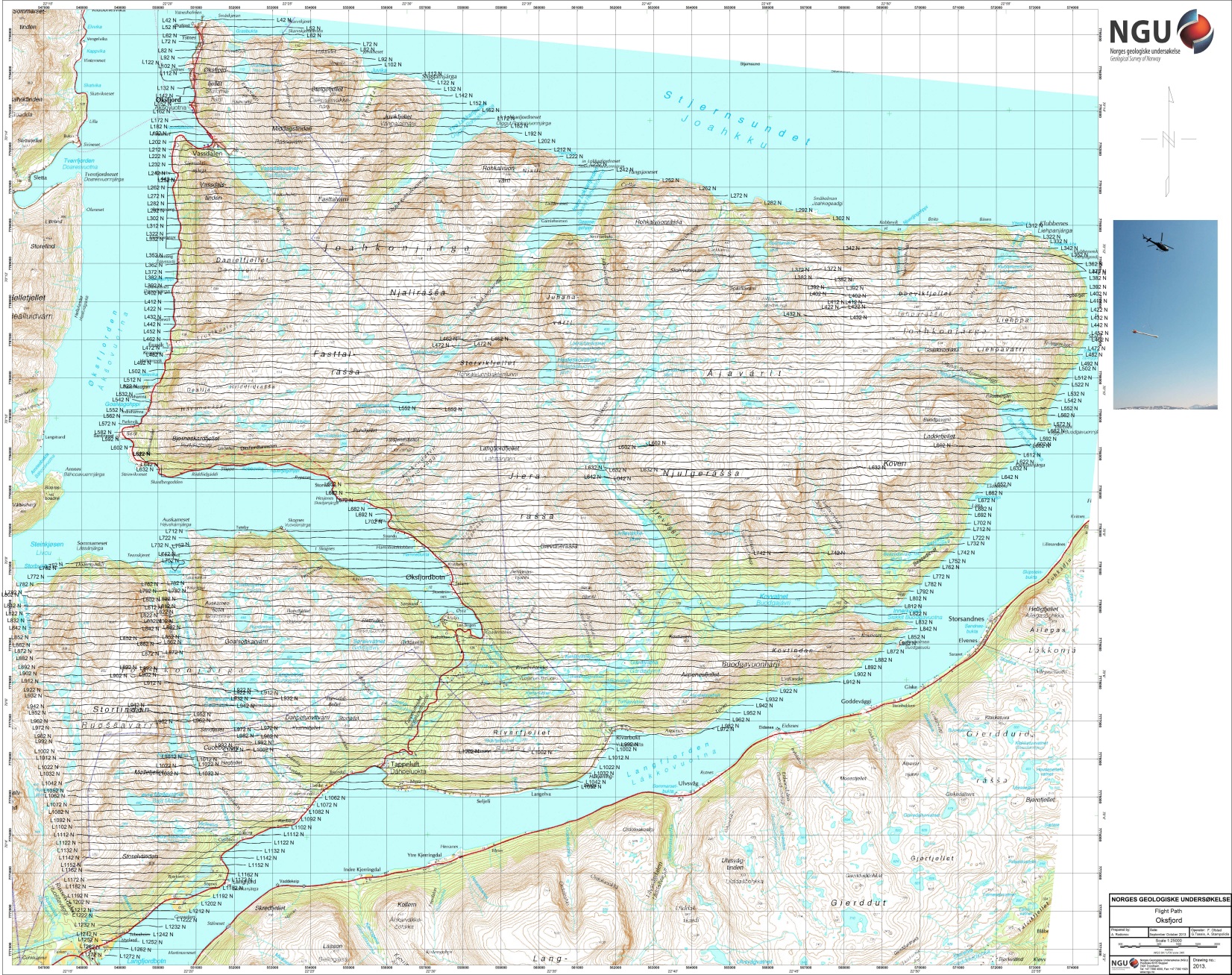 Figure 3: Øksfjord survey area with flight path.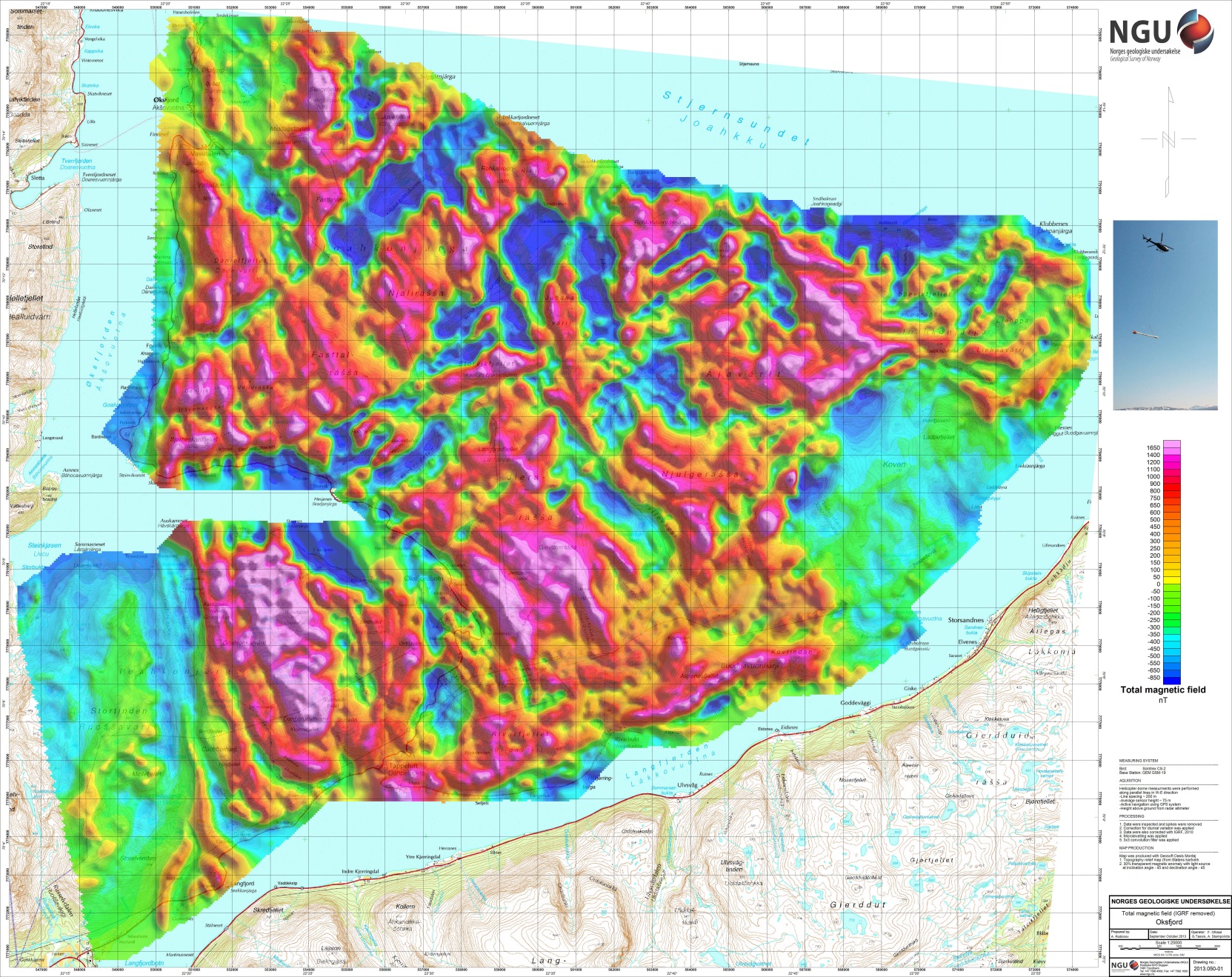 Figure 4: Total Magnetic Field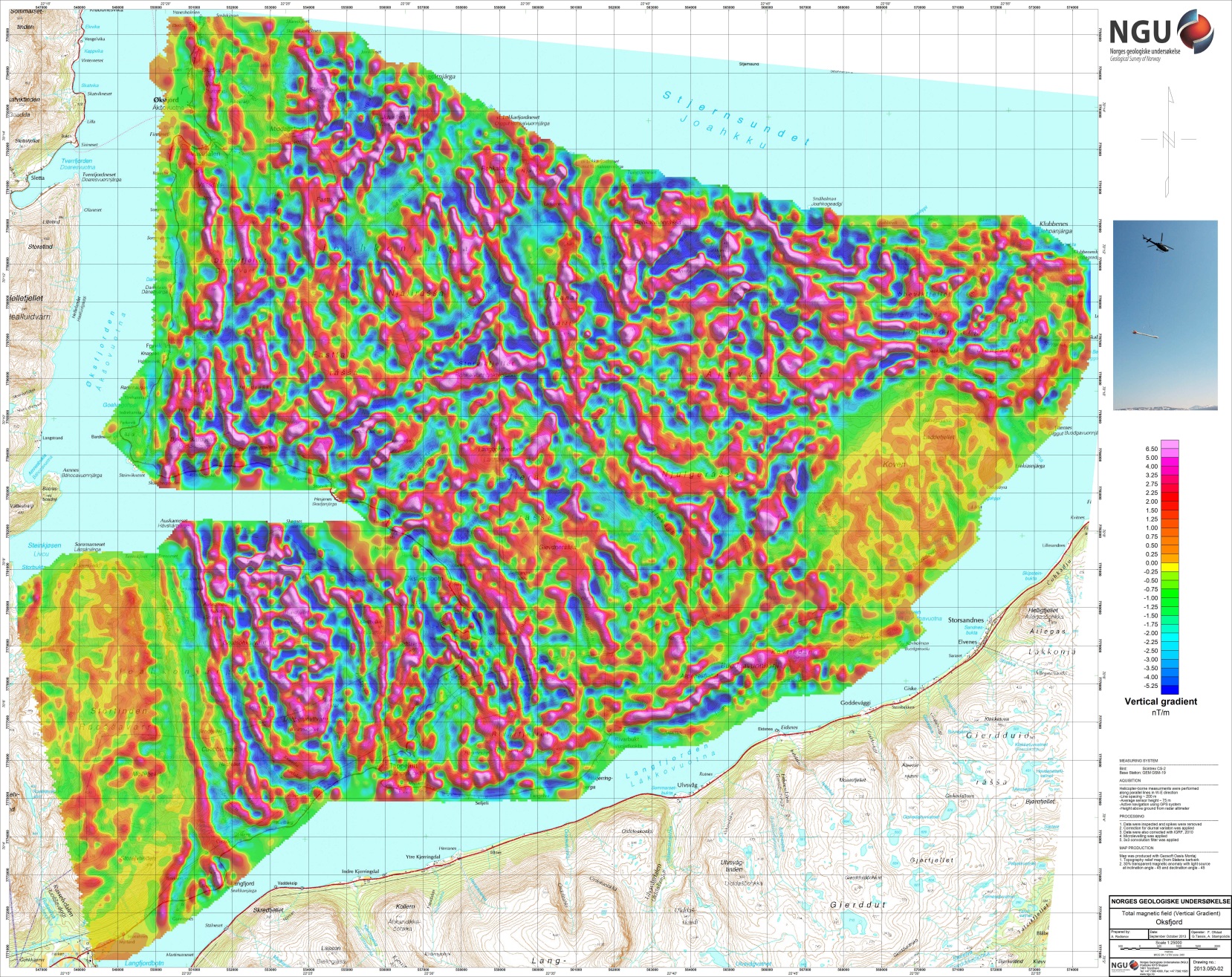 Figure 5: Magnetic Vertical Derivative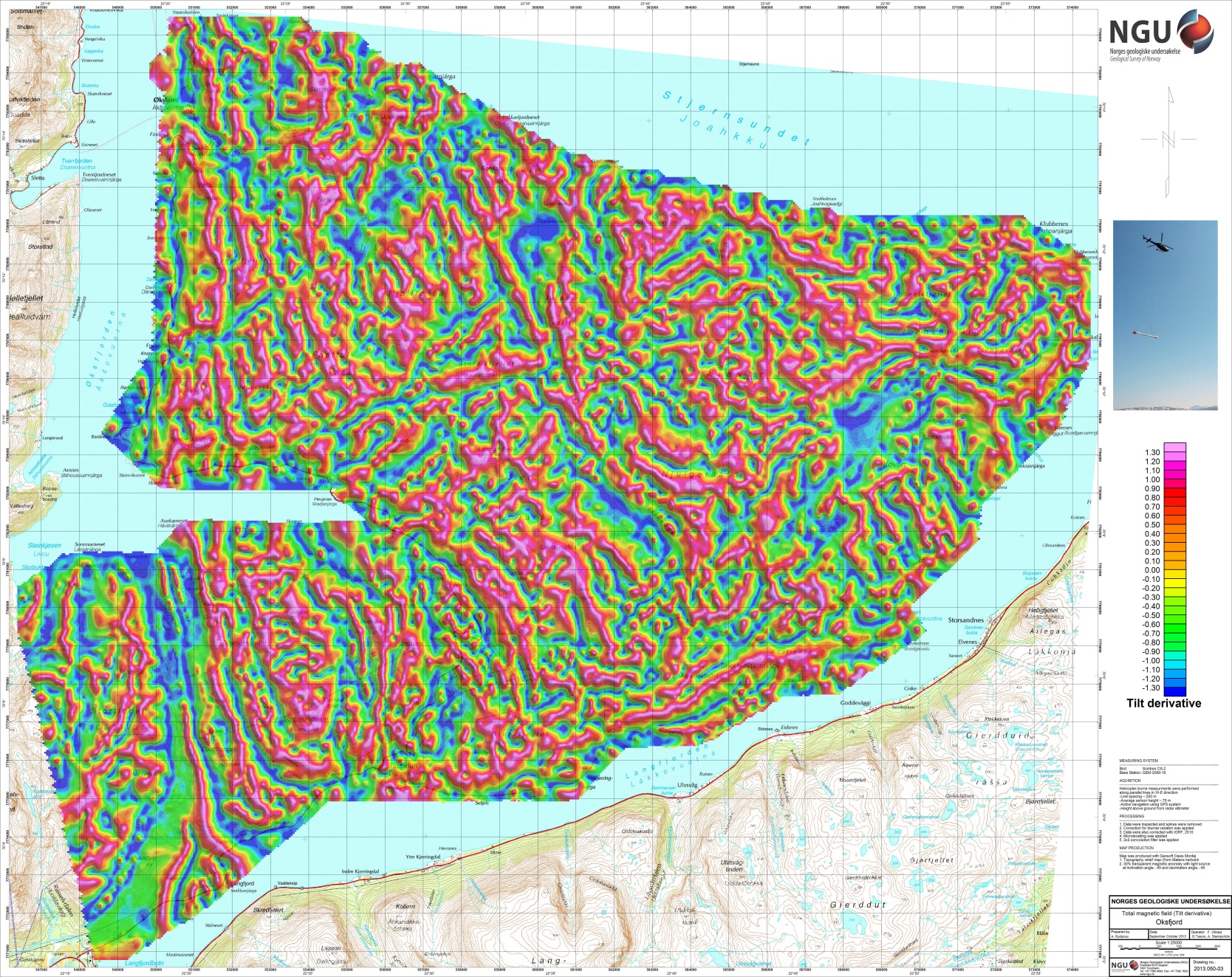 Figure 6: Magnetic Tilt Derivative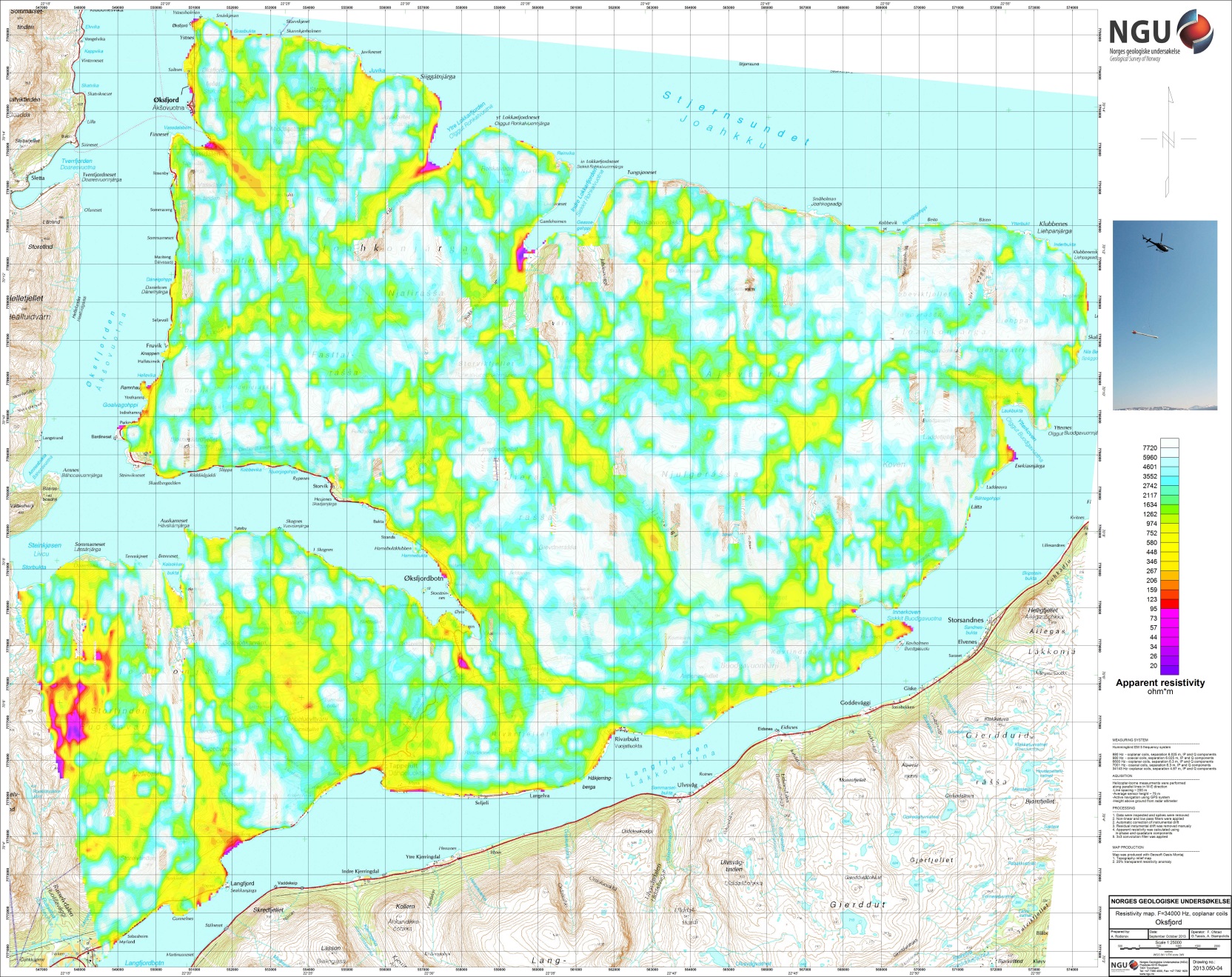 Figure 7: Apparent resistivity. Frequency 34000 Hz, Coplanar coils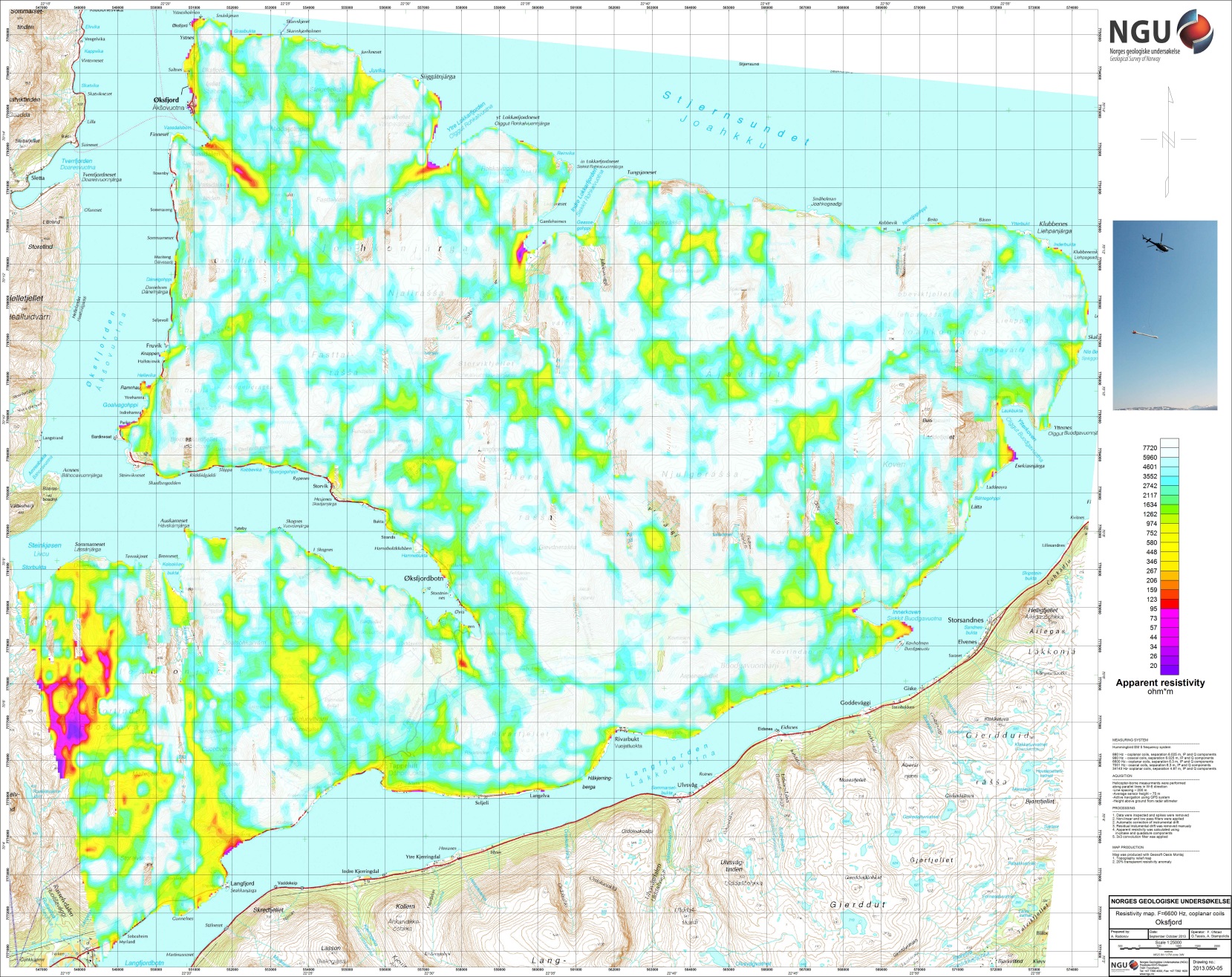 Figure 8: Apparent resistivity. Frequency 6600 Hz, Coplanar coils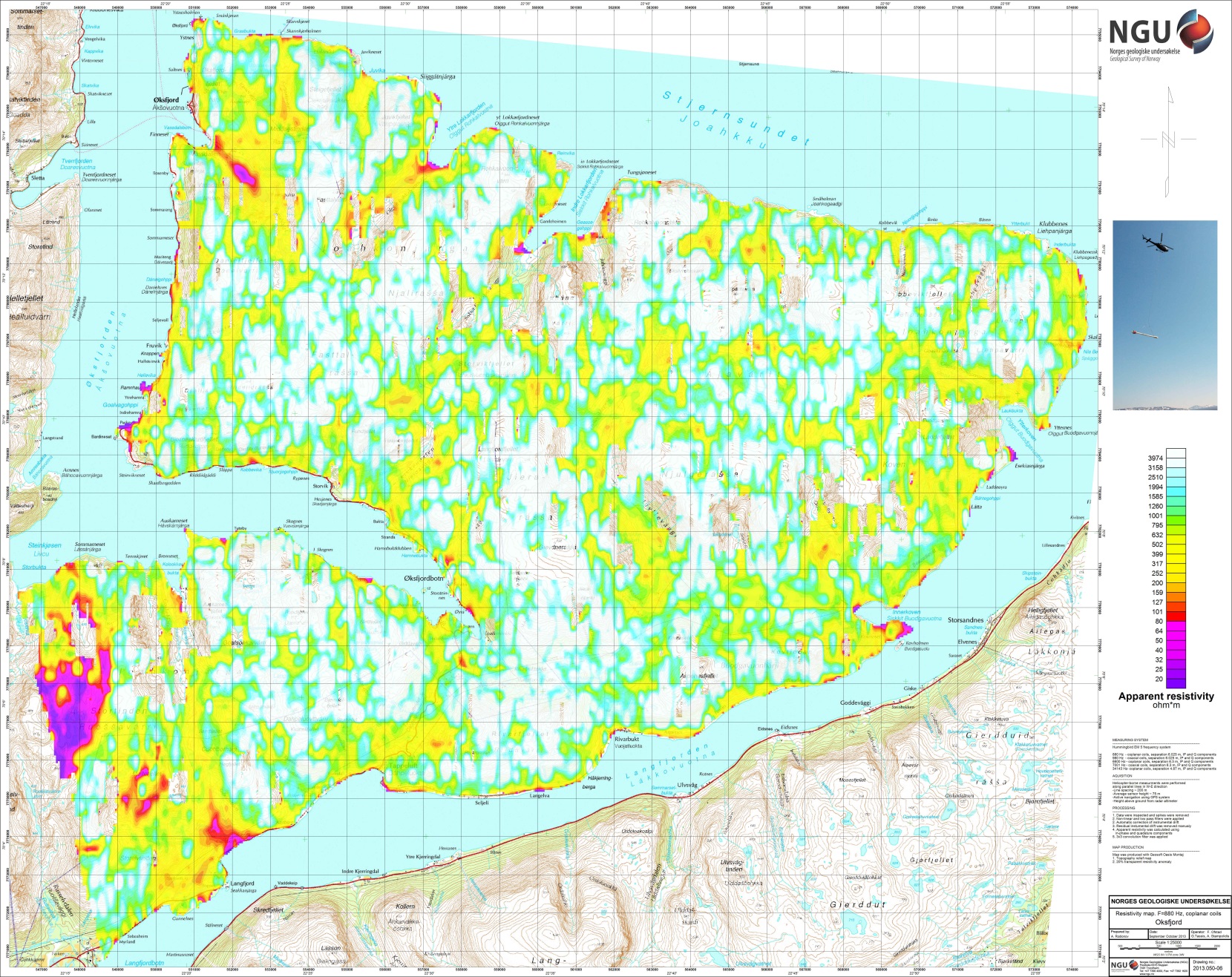 Figure 9: Apparent resistivity. Frequency 880 Hz, coplanar coils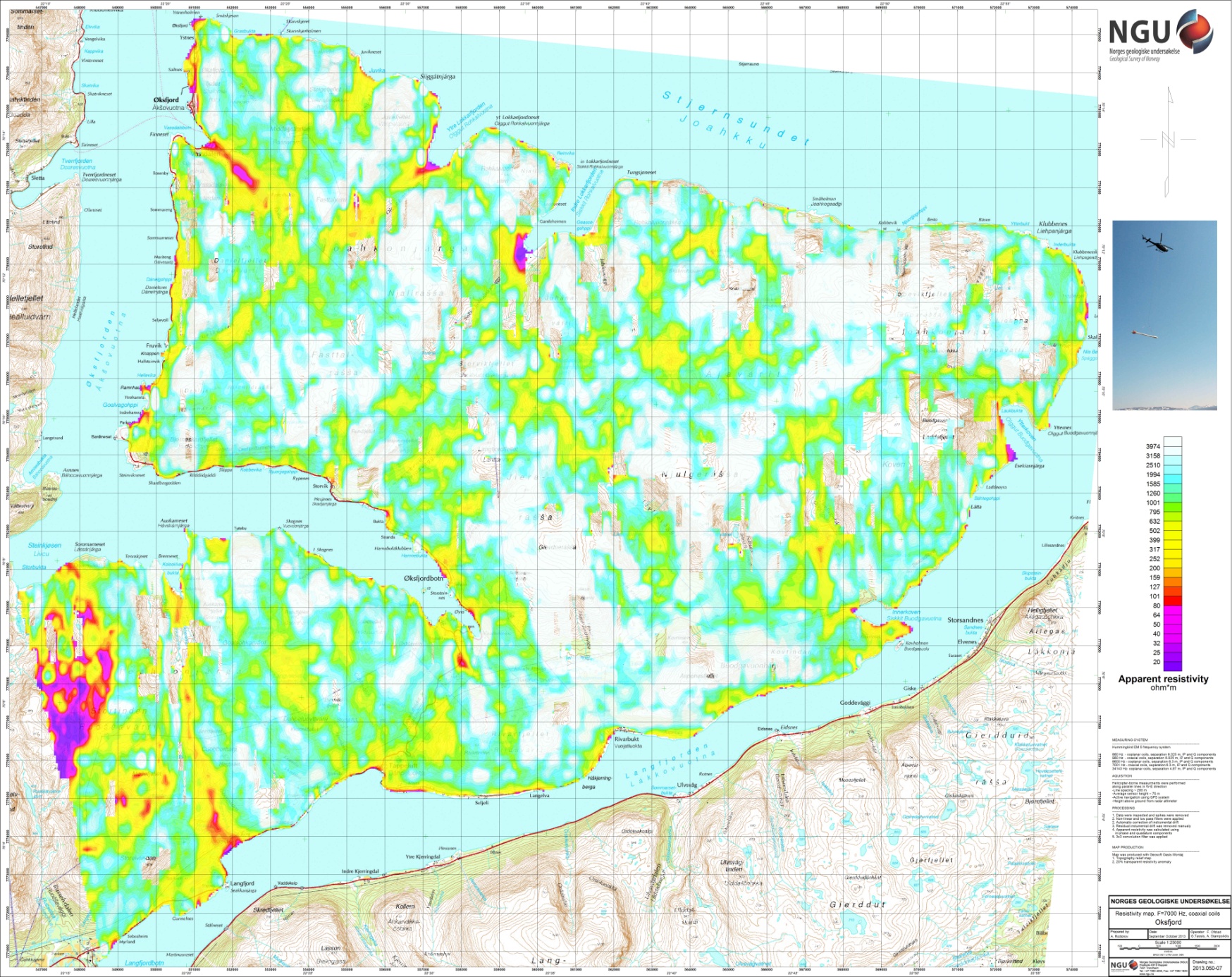 Figure 10: Apparent resistivity. Frequency 7000 Hz, Coaxial coils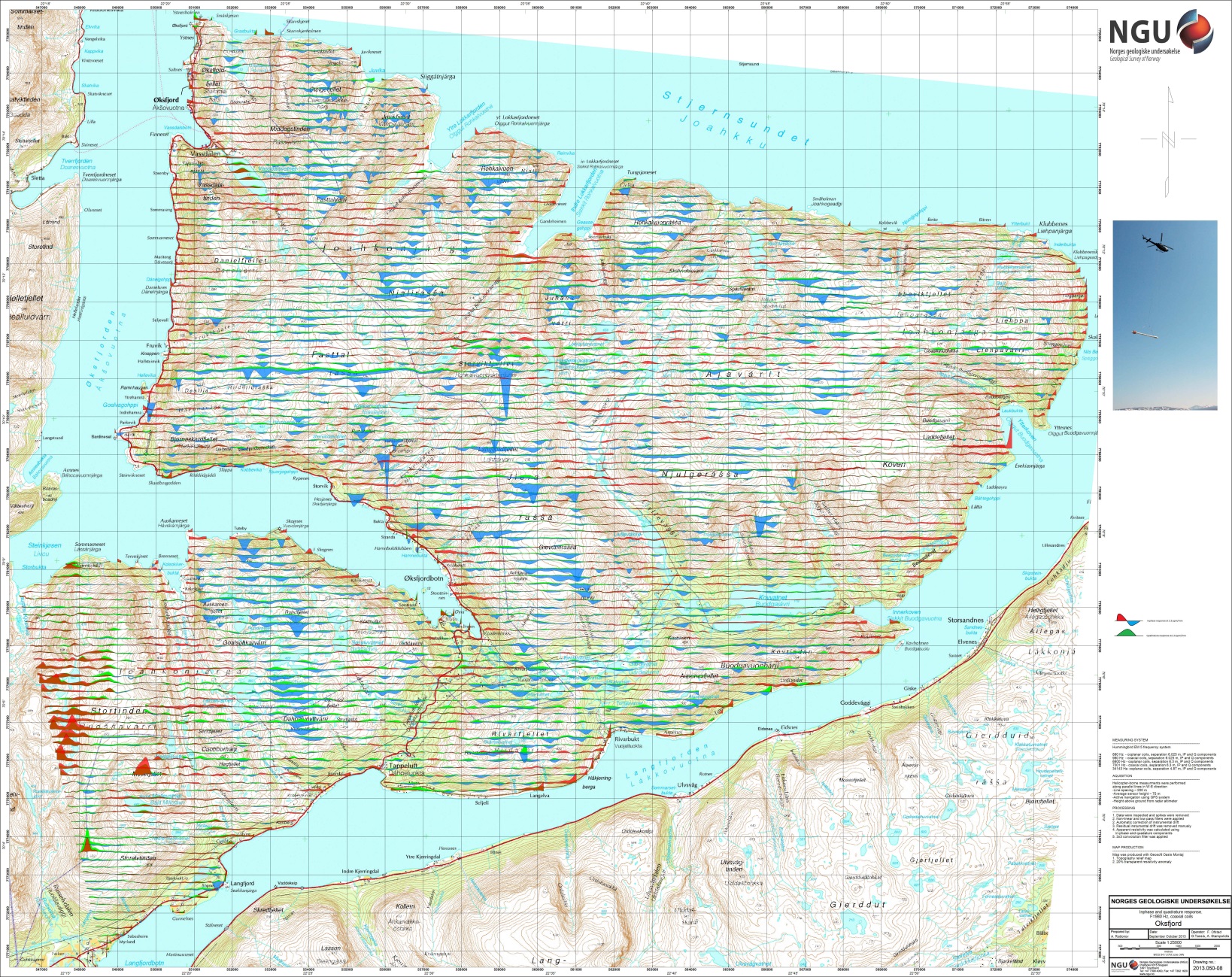 Figure 11: In-phase and quadrature responses. Frequency 980 Hz, Coaxial coils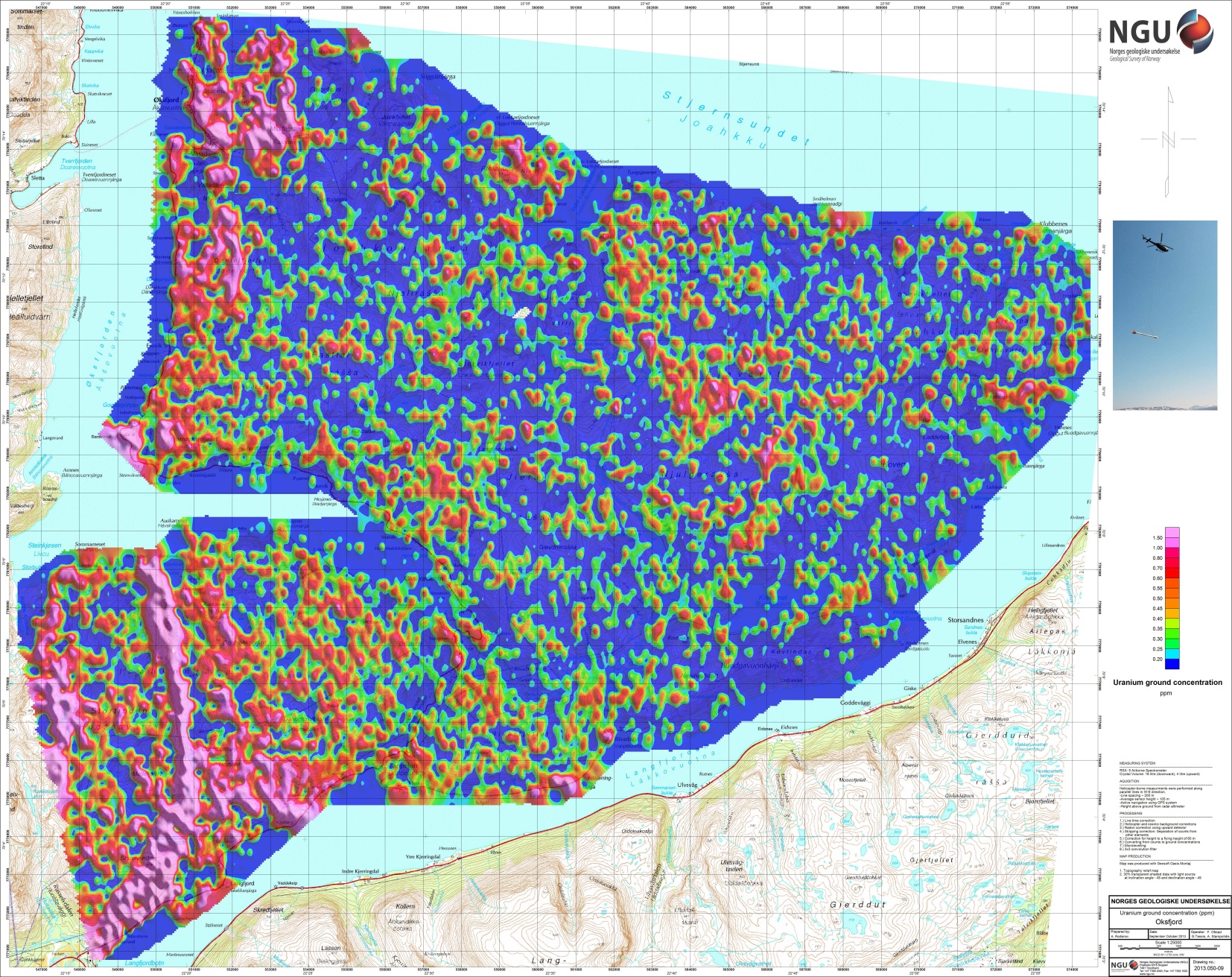 Figure 12: Uranium ground concentration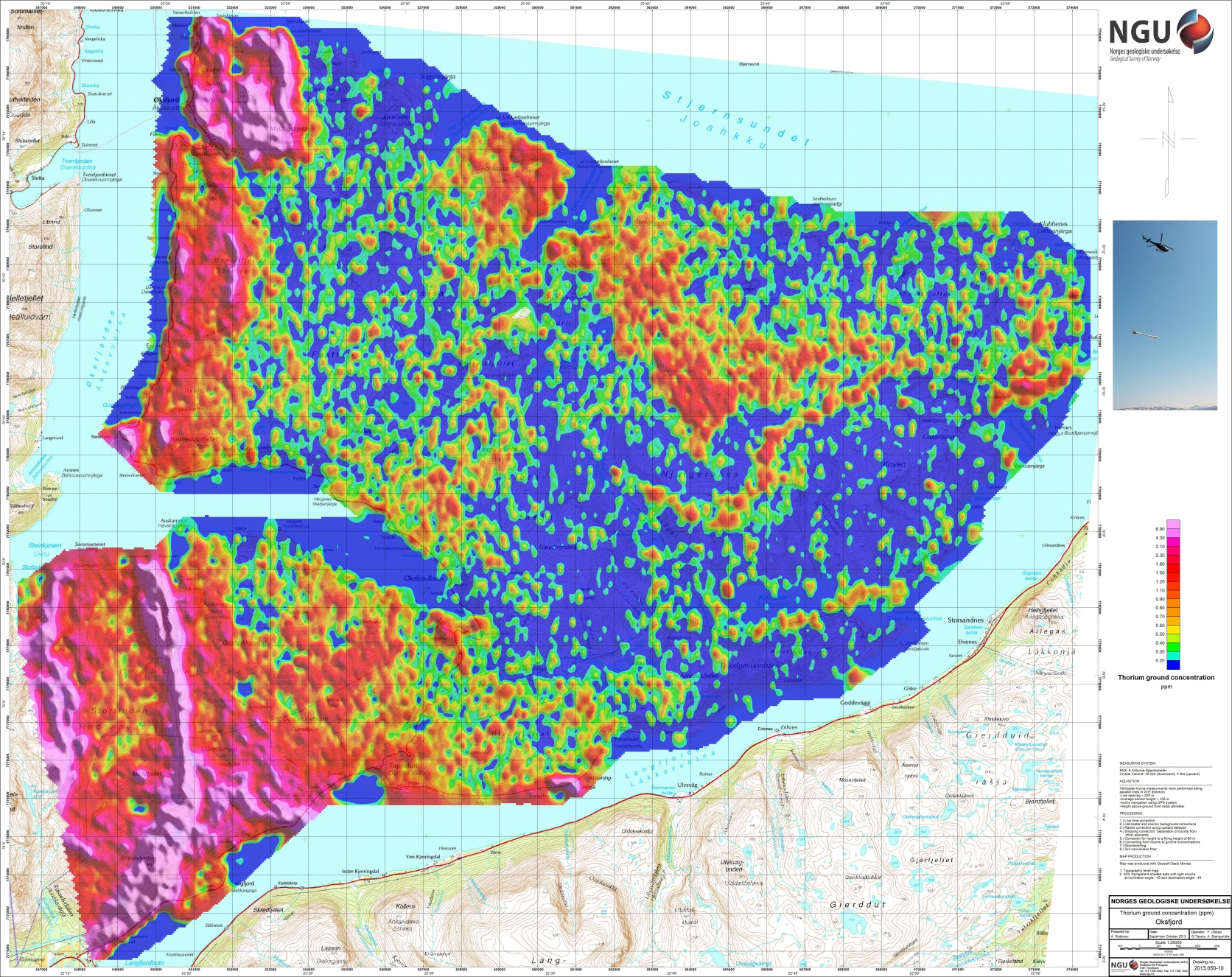 Figure 13: Thorium ground concentration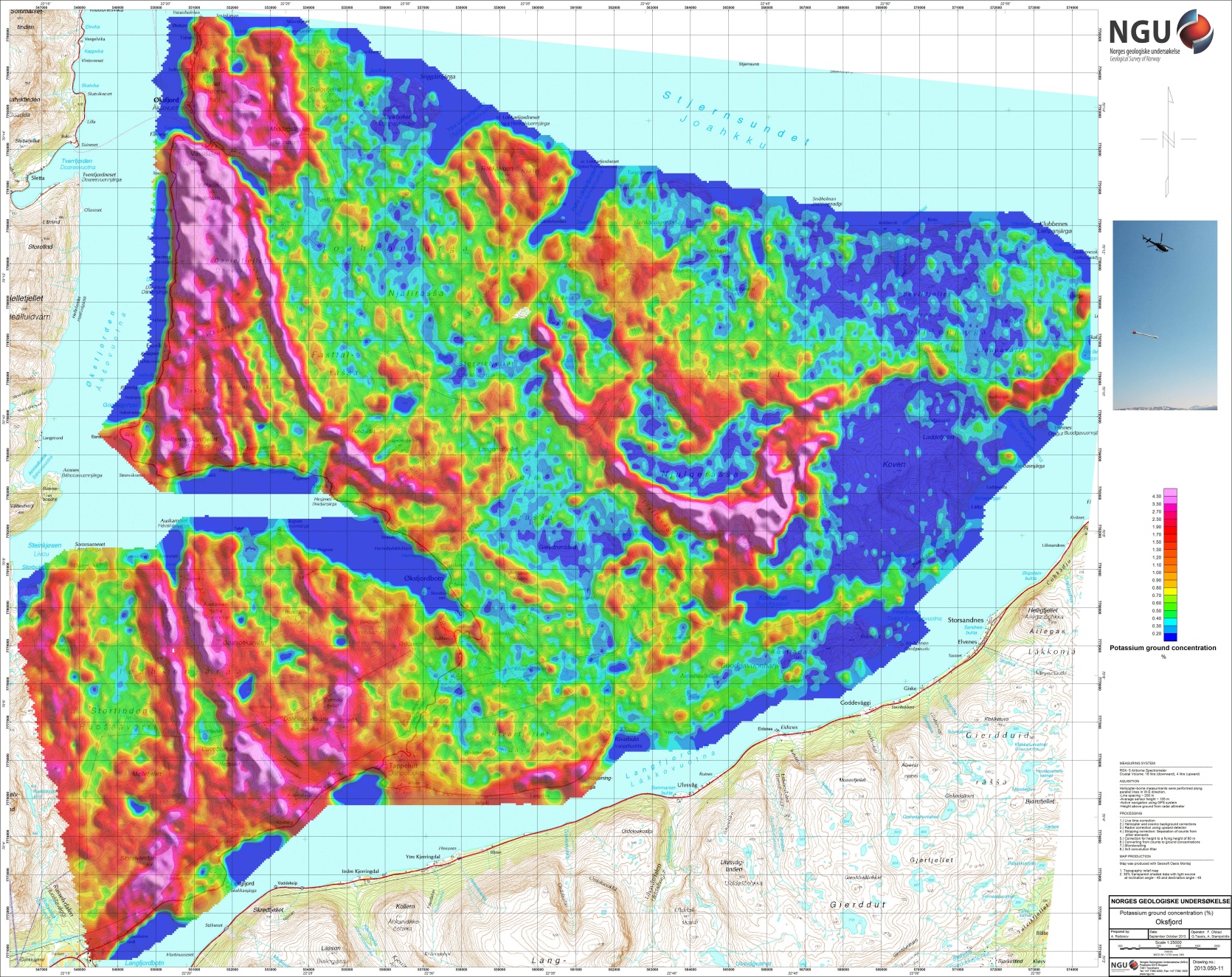 Figure 14: Potassium ground concentration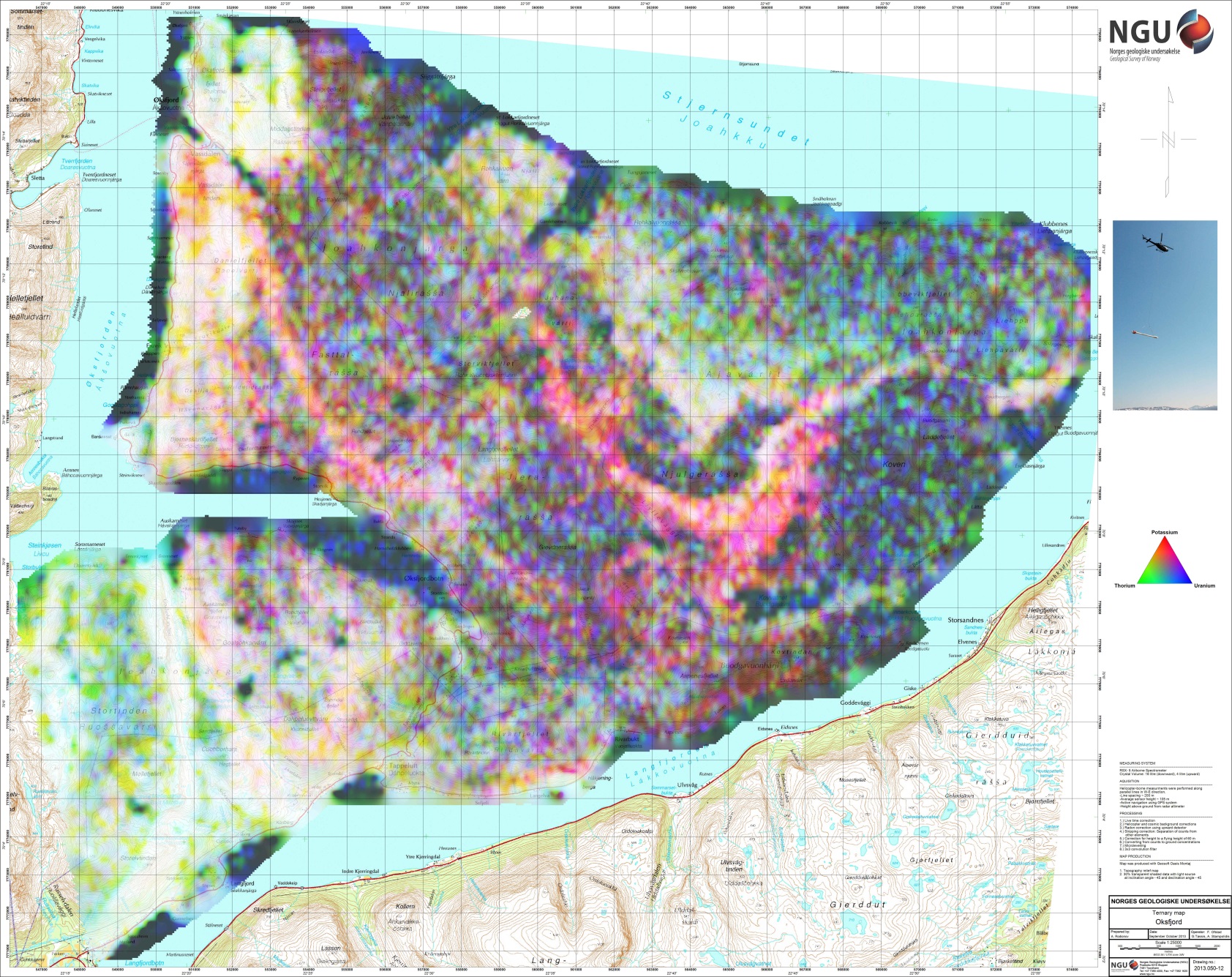 Figure 15: Radiometric Ternary mapReport no.:  2013.050Report no.:  2013.050Report no.:  2013.050ISSN 0800-3416ISSN 0800-3416Grading:  OpenGrading:  OpenGrading:  OpenTitle:Helicopter-borne magnetic, electromagnetic and radiometric geophysical survey in the Øksfjord area, Finnmark.Title:Helicopter-borne magnetic, electromagnetic and radiometric geophysical survey in the Øksfjord area, Finnmark.Title:Helicopter-borne magnetic, electromagnetic and radiometric geophysical survey in the Øksfjord area, Finnmark.Title:Helicopter-borne magnetic, electromagnetic and radiometric geophysical survey in the Øksfjord area, Finnmark.Title:Helicopter-borne magnetic, electromagnetic and radiometric geophysical survey in the Øksfjord area, Finnmark.Title:Helicopter-borne magnetic, electromagnetic and radiometric geophysical survey in the Øksfjord area, Finnmark.Title:Helicopter-borne magnetic, electromagnetic and radiometric geophysical survey in the Øksfjord area, Finnmark.Title:Helicopter-borne magnetic, electromagnetic and radiometric geophysical survey in the Øksfjord area, Finnmark.Authors:  :  Alexei Rodionov, Frode Ofstad, Alexandros Stampolidis & Georgios Tassis.Authors:  :  Alexei Rodionov, Frode Ofstad, Alexandros Stampolidis & Georgios Tassis.Authors:  :  Alexei Rodionov, Frode Ofstad, Alexandros Stampolidis & Georgios Tassis.Authors:  :  Alexei Rodionov, Frode Ofstad, Alexandros Stampolidis & Georgios Tassis.Client:  NGUClient:  NGUClient:  NGUClient:  NGUCounty:FinnmarkCounty:FinnmarkCounty:FinnmarkCounty:FinnmarkMunicipalities:Loppa and AltaMunicipalities:Loppa and AltaMunicipalities:Loppa and AltaMunicipalities:Loppa and AltaMap-sheet name (M=1:250.000)HammerfestMap-sheet name (M=1:250.000)HammerfestMap-sheet name (M=1:250.000)HammerfestMap-sheet name (M=1:250.000)HammerfestMap-sheet no. and -name (M=1:50.000)1835 III Talvik and 1835 IV ØksfjordMap-sheet no. and -name (M=1:50.000)1835 III Talvik and 1835 IV ØksfjordMap-sheet no. and -name (M=1:50.000)1835 III Talvik and 1835 IV ØksfjordMap-sheet no. and -name (M=1:50.000)1835 III Talvik and 1835 IV ØksfjordDeposit name and grid-reference:Øksfjordbotn UTM 34 W   557500 – 7780800 Deposit name and grid-reference:Øksfjordbotn UTM 34 W   557500 – 7780800 Deposit name and grid-reference:Øksfjordbotn UTM 34 W   557500 – 7780800 Deposit name and grid-reference:Øksfjordbotn UTM 34 W   557500 – 7780800 Number of pages:  26	Price (NOK):  120,-Map enclosures:   Number of pages:  26	Price (NOK):  120,-Map enclosures:   Number of pages:  26	Price (NOK):  120,-Map enclosures:   Number of pages:  26	Price (NOK):  120,-Map enclosures:   Fieldwork carried out: September – Oktober 2013Date of report:November 22nd  2013Date of report:November 22nd  2013Date of report:November 22nd  2013Project no.: 342900Project no.: 342900Project no.: 342900Person responsible: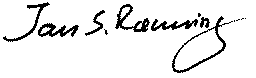 Summary:NGU conducted an airborne geophysical survey in Øksfjord area in September - October 2013 as a part of the MINN project. This report describes and documents the acquisition, processing and visualization of recorded datasets. The geophysical survey results reported herein are 2084 line km, covering an area of 416 km2.The NGU modified Geotech Ltd. Hummingbird frequency domain system supplemented by optically pumped Cesium magnetometer and 1024 channels RSX-5 spectrometer was used for data acquisition. The survey was flown with 200 m line spacing, line direction 90o   (West to East) and average speed 88 km/h. The average terrain clearance of the bird was 75 m.Collected data were processed at NGU using Geosoft Oasis Montaj software. Raw total magnetic field data were corrected for diurnal variation and levelled using standard micro levelling algorithm. EM data were filtered and levelled using both automated and manual levelling procedure. Apparent resistivity was calculated from in-phase and quadrature data for four frequencies – 34133, 6606, 7001 and 880 Hz separately using a homogeneous half space model. Apparent resistivity grids were filtered using 3x3 convolution filter. Apparent resistivity was not calculated 980 Hz due to low signal/noise ratio and results of the survey for this frequency are presented as profiles plots of quadrature and in-phase responses.Radiometric data were processed using standard procedures recommended by International Atomic Energy Association.Data were gridded with the cell size of 50 x 50 m and presented as a shaded relief maps at the scale of 1:25 000.        Summary:NGU conducted an airborne geophysical survey in Øksfjord area in September - October 2013 as a part of the MINN project. This report describes and documents the acquisition, processing and visualization of recorded datasets. The geophysical survey results reported herein are 2084 line km, covering an area of 416 km2.The NGU modified Geotech Ltd. Hummingbird frequency domain system supplemented by optically pumped Cesium magnetometer and 1024 channels RSX-5 spectrometer was used for data acquisition. The survey was flown with 200 m line spacing, line direction 90o   (West to East) and average speed 88 km/h. The average terrain clearance of the bird was 75 m.Collected data were processed at NGU using Geosoft Oasis Montaj software. Raw total magnetic field data were corrected for diurnal variation and levelled using standard micro levelling algorithm. EM data were filtered and levelled using both automated and manual levelling procedure. Apparent resistivity was calculated from in-phase and quadrature data for four frequencies – 34133, 6606, 7001 and 880 Hz separately using a homogeneous half space model. Apparent resistivity grids were filtered using 3x3 convolution filter. Apparent resistivity was not calculated 980 Hz due to low signal/noise ratio and results of the survey for this frequency are presented as profiles plots of quadrature and in-phase responses.Radiometric data were processed using standard procedures recommended by International Atomic Energy Association.Data were gridded with the cell size of 50 x 50 m and presented as a shaded relief maps at the scale of 1:25 000.        Summary:NGU conducted an airborne geophysical survey in Øksfjord area in September - October 2013 as a part of the MINN project. This report describes and documents the acquisition, processing and visualization of recorded datasets. The geophysical survey results reported herein are 2084 line km, covering an area of 416 km2.The NGU modified Geotech Ltd. Hummingbird frequency domain system supplemented by optically pumped Cesium magnetometer and 1024 channels RSX-5 spectrometer was used for data acquisition. The survey was flown with 200 m line spacing, line direction 90o   (West to East) and average speed 88 km/h. The average terrain clearance of the bird was 75 m.Collected data were processed at NGU using Geosoft Oasis Montaj software. Raw total magnetic field data were corrected for diurnal variation and levelled using standard micro levelling algorithm. EM data were filtered and levelled using both automated and manual levelling procedure. Apparent resistivity was calculated from in-phase and quadrature data for four frequencies – 34133, 6606, 7001 and 880 Hz separately using a homogeneous half space model. Apparent resistivity grids were filtered using 3x3 convolution filter. Apparent resistivity was not calculated 980 Hz due to low signal/noise ratio and results of the survey for this frequency are presented as profiles plots of quadrature and in-phase responses.Radiometric data were processed using standard procedures recommended by International Atomic Energy Association.Data were gridded with the cell size of 50 x 50 m and presented as a shaded relief maps at the scale of 1:25 000.        Summary:NGU conducted an airborne geophysical survey in Øksfjord area in September - October 2013 as a part of the MINN project. This report describes and documents the acquisition, processing and visualization of recorded datasets. The geophysical survey results reported herein are 2084 line km, covering an area of 416 km2.The NGU modified Geotech Ltd. Hummingbird frequency domain system supplemented by optically pumped Cesium magnetometer and 1024 channels RSX-5 spectrometer was used for data acquisition. The survey was flown with 200 m line spacing, line direction 90o   (West to East) and average speed 88 km/h. The average terrain clearance of the bird was 75 m.Collected data were processed at NGU using Geosoft Oasis Montaj software. Raw total magnetic field data were corrected for diurnal variation and levelled using standard micro levelling algorithm. EM data were filtered and levelled using both automated and manual levelling procedure. Apparent resistivity was calculated from in-phase and quadrature data for four frequencies – 34133, 6606, 7001 and 880 Hz separately using a homogeneous half space model. Apparent resistivity grids were filtered using 3x3 convolution filter. Apparent resistivity was not calculated 980 Hz due to low signal/noise ratio and results of the survey for this frequency are presented as profiles plots of quadrature and in-phase responses.Radiometric data were processed using standard procedures recommended by International Atomic Energy Association.Data were gridded with the cell size of 50 x 50 m and presented as a shaded relief maps at the scale of 1:25 000.        Summary:NGU conducted an airborne geophysical survey in Øksfjord area in September - October 2013 as a part of the MINN project. This report describes and documents the acquisition, processing and visualization of recorded datasets. The geophysical survey results reported herein are 2084 line km, covering an area of 416 km2.The NGU modified Geotech Ltd. Hummingbird frequency domain system supplemented by optically pumped Cesium magnetometer and 1024 channels RSX-5 spectrometer was used for data acquisition. The survey was flown with 200 m line spacing, line direction 90o   (West to East) and average speed 88 km/h. The average terrain clearance of the bird was 75 m.Collected data were processed at NGU using Geosoft Oasis Montaj software. Raw total magnetic field data were corrected for diurnal variation and levelled using standard micro levelling algorithm. EM data were filtered and levelled using both automated and manual levelling procedure. Apparent resistivity was calculated from in-phase and quadrature data for four frequencies – 34133, 6606, 7001 and 880 Hz separately using a homogeneous half space model. Apparent resistivity grids were filtered using 3x3 convolution filter. Apparent resistivity was not calculated 980 Hz due to low signal/noise ratio and results of the survey for this frequency are presented as profiles plots of quadrature and in-phase responses.Radiometric data were processed using standard procedures recommended by International Atomic Energy Association.Data were gridded with the cell size of 50 x 50 m and presented as a shaded relief maps at the scale of 1:25 000.        Summary:NGU conducted an airborne geophysical survey in Øksfjord area in September - October 2013 as a part of the MINN project. This report describes and documents the acquisition, processing and visualization of recorded datasets. The geophysical survey results reported herein are 2084 line km, covering an area of 416 km2.The NGU modified Geotech Ltd. Hummingbird frequency domain system supplemented by optically pumped Cesium magnetometer and 1024 channels RSX-5 spectrometer was used for data acquisition. The survey was flown with 200 m line spacing, line direction 90o   (West to East) and average speed 88 km/h. The average terrain clearance of the bird was 75 m.Collected data were processed at NGU using Geosoft Oasis Montaj software. Raw total magnetic field data were corrected for diurnal variation and levelled using standard micro levelling algorithm. EM data were filtered and levelled using both automated and manual levelling procedure. Apparent resistivity was calculated from in-phase and quadrature data for four frequencies – 34133, 6606, 7001 and 880 Hz separately using a homogeneous half space model. Apparent resistivity grids were filtered using 3x3 convolution filter. Apparent resistivity was not calculated 980 Hz due to low signal/noise ratio and results of the survey for this frequency are presented as profiles plots of quadrature and in-phase responses.Radiometric data were processed using standard procedures recommended by International Atomic Energy Association.Data were gridded with the cell size of 50 x 50 m and presented as a shaded relief maps at the scale of 1:25 000.        Summary:NGU conducted an airborne geophysical survey in Øksfjord area in September - October 2013 as a part of the MINN project. This report describes and documents the acquisition, processing and visualization of recorded datasets. The geophysical survey results reported herein are 2084 line km, covering an area of 416 km2.The NGU modified Geotech Ltd. Hummingbird frequency domain system supplemented by optically pumped Cesium magnetometer and 1024 channels RSX-5 spectrometer was used for data acquisition. The survey was flown with 200 m line spacing, line direction 90o   (West to East) and average speed 88 km/h. The average terrain clearance of the bird was 75 m.Collected data were processed at NGU using Geosoft Oasis Montaj software. Raw total magnetic field data were corrected for diurnal variation and levelled using standard micro levelling algorithm. EM data were filtered and levelled using both automated and manual levelling procedure. Apparent resistivity was calculated from in-phase and quadrature data for four frequencies – 34133, 6606, 7001 and 880 Hz separately using a homogeneous half space model. Apparent resistivity grids were filtered using 3x3 convolution filter. Apparent resistivity was not calculated 980 Hz due to low signal/noise ratio and results of the survey for this frequency are presented as profiles plots of quadrature and in-phase responses.Radiometric data were processed using standard procedures recommended by International Atomic Energy Association.Data were gridded with the cell size of 50 x 50 m and presented as a shaded relief maps at the scale of 1:25 000.        Summary:NGU conducted an airborne geophysical survey in Øksfjord area in September - October 2013 as a part of the MINN project. This report describes and documents the acquisition, processing and visualization of recorded datasets. The geophysical survey results reported herein are 2084 line km, covering an area of 416 km2.The NGU modified Geotech Ltd. Hummingbird frequency domain system supplemented by optically pumped Cesium magnetometer and 1024 channels RSX-5 spectrometer was used for data acquisition. The survey was flown with 200 m line spacing, line direction 90o   (West to East) and average speed 88 km/h. The average terrain clearance of the bird was 75 m.Collected data were processed at NGU using Geosoft Oasis Montaj software. Raw total magnetic field data were corrected for diurnal variation and levelled using standard micro levelling algorithm. EM data were filtered and levelled using both automated and manual levelling procedure. Apparent resistivity was calculated from in-phase and quadrature data for four frequencies – 34133, 6606, 7001 and 880 Hz separately using a homogeneous half space model. Apparent resistivity grids were filtered using 3x3 convolution filter. Apparent resistivity was not calculated 980 Hz due to low signal/noise ratio and results of the survey for this frequency are presented as profiles plots of quadrature and in-phase responses.Radiometric data were processed using standard procedures recommended by International Atomic Energy Association.Data were gridded with the cell size of 50 x 50 m and presented as a shaded relief maps at the scale of 1:25 000.        Keywords:   GeophysicsKeywords:   Geophysics Airborne Airborne Airborne Airborne Magnetic Magnetic Electromagnetic Electromagnetic Gamma spectrometry Gamma spectrometry Gamma spectrometry Gamma spectrometry  Radiometric  Radiometric  Technical report  Technical reportInstrumentProducer/ModelAccuracySampling frequency MagnetometerScintrex Cs-20,002 nT5 HzBase magnetometerGEM GSM-19nT1 HzElectromagneticGeotech Hummingbird1 – 2 ppm10 HzGamma spectrometerRadiation Solutions RSX-51024 ch’s, 16 liters down, 4 liters up1 HzRadar altimeterBendix/King KRA 405B± 3 %  0 – 500 fot± 5 % 500 – 2500 fot1 HzPressure/temperatureHoneywell PPT± 0,03 % FS1 HzNavigationTopcon GPS-receiver± 5 meter1 HzAcquisition systemNGU custom build software Coils:FrequencyOrientationSeparationA7700 HzCoaxial6.20 mB6600 HzCoplanar6.20 mC980 HzCoaxial6.025 mD880 HzCoplanar6.025 mE34000 HzCoplanar4.87 mMap #Name2013.050-01Total magnetic field2013.050-02Magnetic Vertical Derivative2013.050-03Magnetic Tilt Derivative2013.050-04Apparent resistivity, Frequency 34000 Hz, coplanar coils2013.050-05Apparent resistivity, Frequency 6600 Hz, coplanar coils2013.050-06Apparent resistivity, Frequency 880 Hz, coplanar coils2013.050-07Apparent resistivity, Frequency 7000 Hz, coaxial coils2013.050-08In- and out-of-phase responses, Frequency 980 Hz, coaxial coils2013.050-09Uranium ground concentration2013.050-10Thorium ground concentration2013.050-11Potassium ground concentration2013.050-12Radiometric Ternary Map